In onze dynamische wereld zoeken velen naar ‘stilte’,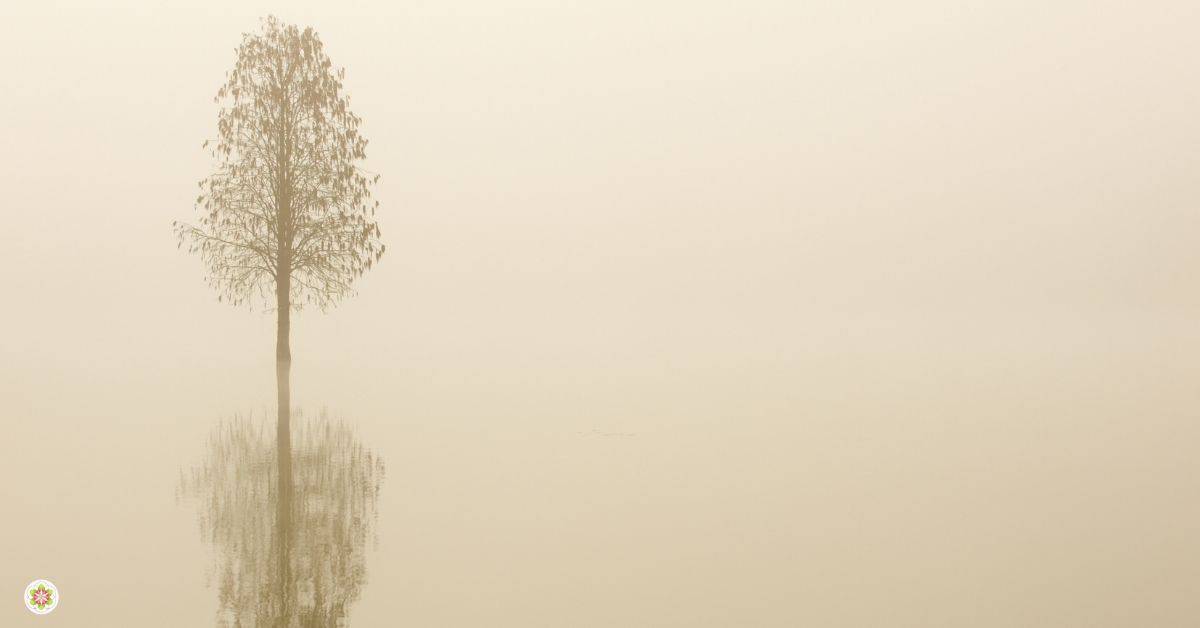 Maar…..waar gaat ‘stilte’ over voor jou?Gaat het dan over afwezigheid van geluid?Over niet-praten? Over innerlijke kalmte?Of het vermogen je af te sluiten voor wat er om je heen gebeurt?Te gast in het Karmelklooster van Zenderen gaan we ernaar op zoek door: wandelen, meditatie, persoonlijke stilte. In verschillende werkvormen peinzen we er verder over en wisselen uitmet de andere deelnemers.Vrijdag 20 april (19.00 u) - zondag 22 april (15.00 uur) Kosten: €160,- all-in.Karmelklooster Zenderen, Hertmerweg 46 Meer informatie? 06 52 106 595 (Hadé Overdulve) of 06 20464520 (Frida Koopman)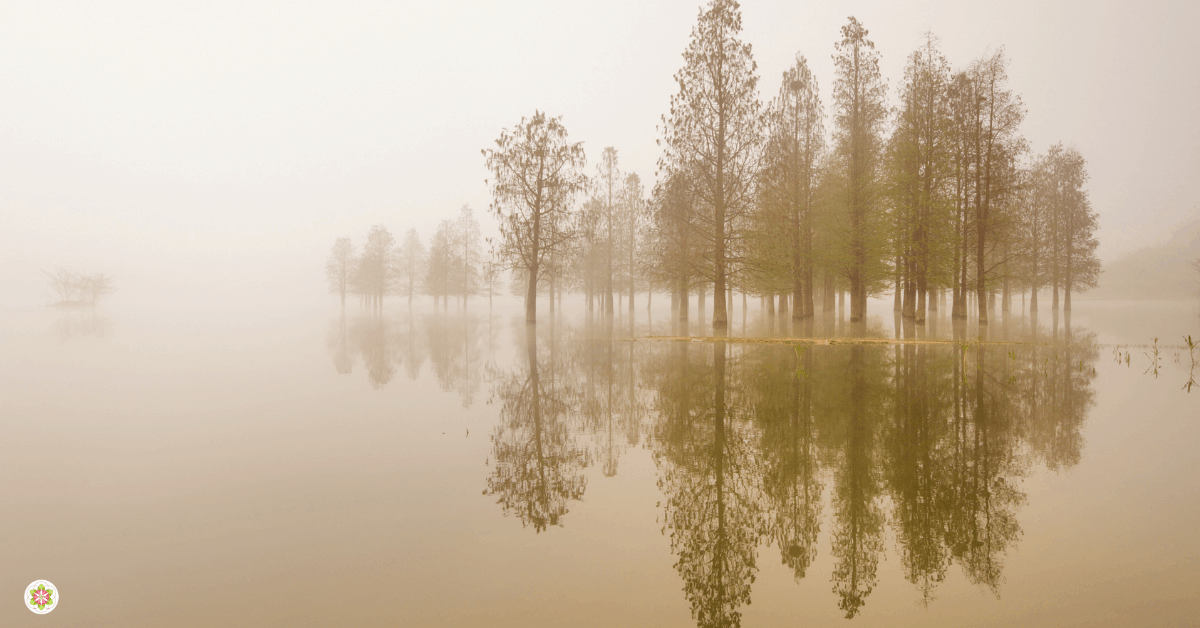     www.karmelcentra.nl/twente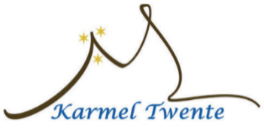 Opgeven vóór 1 april op karmeltwente@karmel.nl Eenvoudige dieetwensen graag doorgeven bij aanmelding